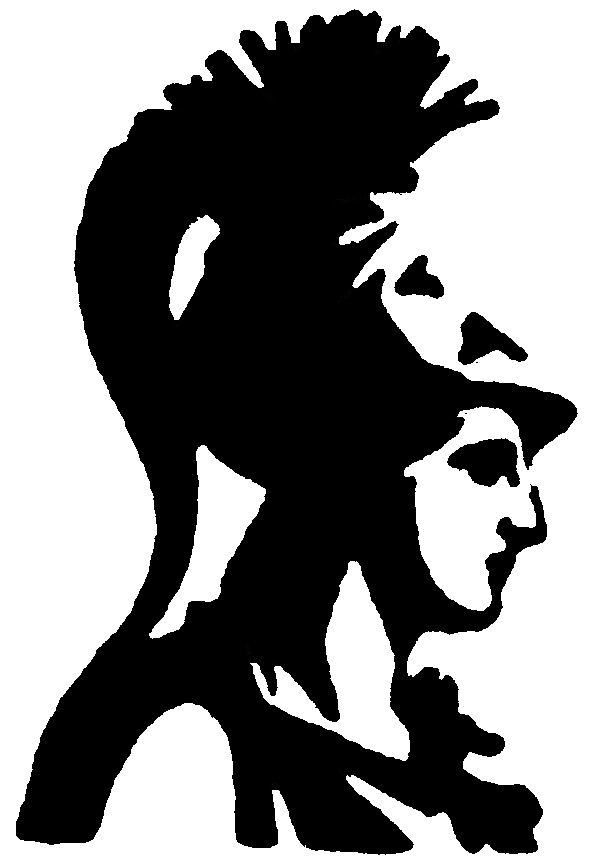 Αθήνα, 18-05-2017ΠΡΟΣ  ΤΟΥΣ  ΦΟΙΤΗΤΕΣ  ΤΟΥ Β΄  ΕΞΑΜΗΝΟΥ ΣΠΟΥΔΩΝ ΤΟΥ ΤΜΗΜΑΤΟΣ ΟΔΟΝΤΙΑΤΡΙΚΗΣ  - ΠΡΟΣΚΛΗΣΗ   ΓΙΑ ΣΥΜΜΕΤΟΧΗ  ΣΕ  ΕΞΕΤΑΣΕΙΣ-Καλούνται οι φοιτητές του Β΄εξαμήνου Σπουδών (του Τμήματος Οδοντιατρικής) ,οι οποίοι κατά το τρέχον Ακαδημαϊκό έτος παρακολουθούν τα μαθήματα της ΑΝΑΤΟΜΙΑΣ-ΙΙ  και την  «Άσκηση στο Πτώμα» (στην Αίθουσα Ανατομών),να  προσέλθουν  σε  εξέταση  Εαρινού εξαμήνου Ακαδ.έτους 2016-2017  και συγκεκριμένα :-Οι φοιτητές που παρακολουθούσαν την Άσκηση κάθε Δευτέρα και Τρίτη (δηλαδή  οι ομάδες Δ και Α), θα προσέλθουν την Δευτέρα 12η Ιουνίου 2017, ώρα 09.00Οι φοιτητές που παρακολουθούσαν την Άσκηση κάθε Τετάρτη και Πέμπτη (δηλαδή  οι ομάδες Β και Γ) ,  θα προσέλθουν την Τρίτη 13η Ιουνίου 2017, ώρα 09.00-Οι  φοιτητές θα προσέρχονται στην Αίθουσα Ανατομών του Εργαστηρίου Ανατομίας,όπου θα καλούνται προς εξέταση . Η Ιατρική μπλούζα είναι απαραίτητη.-Δεν απαιτούνται δηλώσεις συμμετοχής.-Δικαίωμα στις παραπάνω εξετάσεις (του μαθήματος ΑΝΑΤΟΜΙΑ_ΙΙ) ,έχουν μόνο όσοι φοιτητές έχουν παρακολουθήσει κανονικά την  «΄Ασκηση στο Πτώμα»  και δεν έχουν διαγραφεί λόγω απουσιών κλπ.ΓΙΑ ΤΟ ΔΕΠ ΤΟΥ ΕΡΓΑΣΤΗΡΙΟΥΑναπλ. Καθηγητής  ΑΝΤΩΝΗΣ  ΜΑΖΑΡΑΚΗΣ